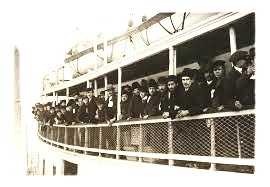 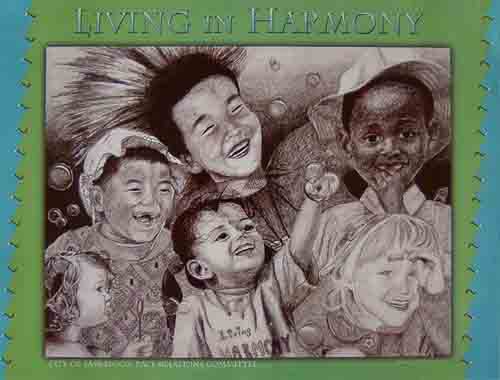 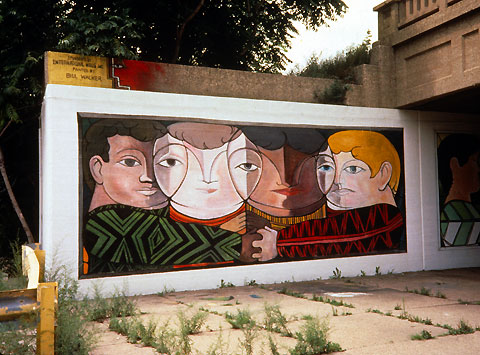 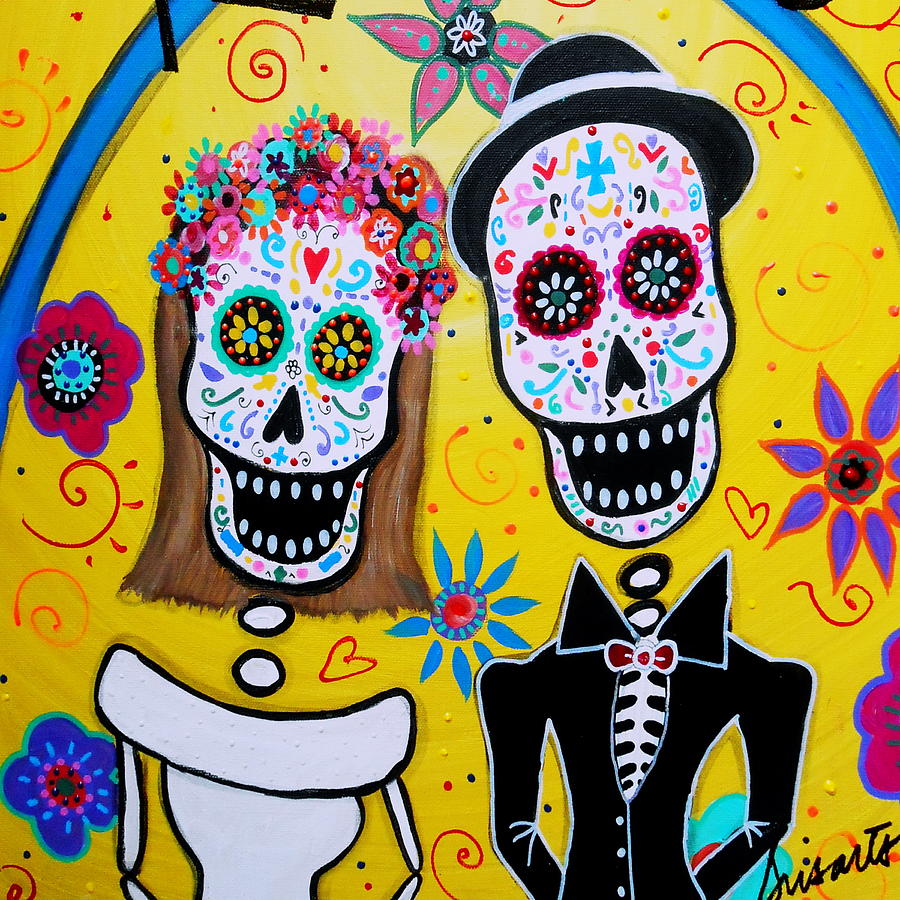 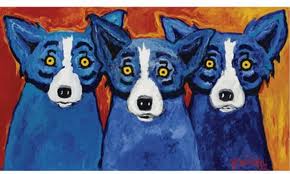 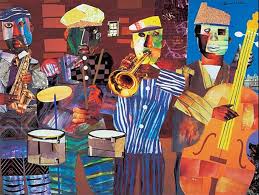 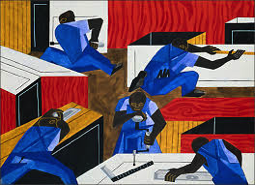 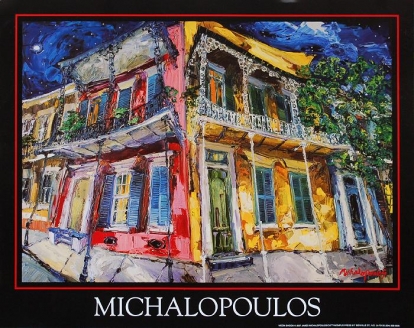 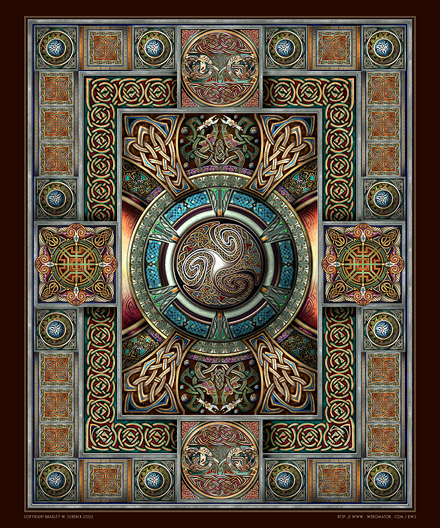 Student Name:Lesson: Crossings and Cultural HarmonyStudent Name:Lesson: Crossings and Cultural HarmonyStudent Name:Lesson: Crossings and Cultural HarmonyStudent Name:Lesson: Crossings and Cultural HarmonyStudent Name:Lesson: Crossings and Cultural HarmonyStudent Name:Lesson: Crossings and Cultural HarmonyCircle the number in pencil that best shows how well you feel that you completed that criterion for the assignment.Circle the number in pencil that best shows how well you feel that you completed that criterion for the assignment.ExcellentGoodAverageNeeds ImprovementCriteria 1 – Composition/Depth:  Successful overall composition of your themed environment.  Subject matter well placed within the environment.   Student used a variety of values to create depth.  They should have lights, darks, and midtones well developed within the artwork.Criteria 1 – Composition/Depth:  Successful overall composition of your themed environment.  Subject matter well placed within the environment.   Student used a variety of values to create depth.  They should have lights, darks, and midtones well developed within the artwork.109 – 876 or lessCriteria 2 – Incorporation of thematic imagery: Student utilized imagery from either “Crossroads/Travel” or “Cultural Harmony”.  These could be subtle or blatant.  Criteria 2 – Incorporation of thematic imagery: Student utilized imagery from either “Crossroads/Travel” or “Cultural Harmony”.  These could be subtle or blatant.  109 – 876 or lessCriteria 3 – Style.  Successful creation of artwork in the style of the artist/ art culture you researched.Criteria 3 – Style.  Successful creation of artwork in the style of the artist/ art culture you researched.109 – 876 or lessCriteria 4 – Research: Student planned out the artwork by both researching the style of the artist/ art culture used as well as gathering information about the imagery they were planning to use.    Criteria 4 – Research: Student planned out the artwork by both researching the style of the artist/ art culture used as well as gathering information about the imagery they were planning to use.    109 – 876 or lessCriteria 5 – Effort: took time to develop idea & complete project? (Didn’t rush.) Read the article and followed the steps within.  Good use of class time?Criteria 5 – Effort: took time to develop idea & complete project? (Didn’t rush.) Read the article and followed the steps within.  Good use of class time?109 – 876 or lessCriteria 6 – Craftsmanship – Neat, clean & complete? Skillful use of the art tools & media?Criteria 6 – Craftsmanship – Neat, clean & complete? Skillful use of the art tools & media?109 – 876 or lessTotal: 60                            (possible points)                                /60 ptsGrade: